לצאת החוצה / גליל עליוןתקציר התוכנית: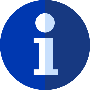 מטרת הפרויקט הוא לאפשר לצעירים ומשפחות צעירות לצאת לחיק הטבע בליווי הדרכה מקצועית להיכרות עם הארץ ועם תחום הסביבה והיכרות בינאישית. זוג מלגאים מלווה קבוצת מטיילים ב-5 טיולים לאורך השנה. המלגאים מלווים על ידי מורה דרך מתנדב, שמסייע להם בתכנון ובבניית הטיול. המלגאים צוברים ניסיון משמעותי בהדרכת טיולים ומעודדים קהילות של מטיילים לצאת ולטייל יחד בחיק הטבע. מטרות: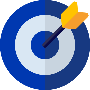 יציאה לחיק הטבעהיכרות בינאישית ויצירת שייכות חיבור לטבע ולמורשת הארץ חוויה והנאה קהל היעד: 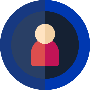 עיקרי: צעירים ומשפחות צעירות (הטיולים נעשים לעיתים במקביל ולעיתים בנפרד)משני: המלגאים עצמםמספר מלגאים מעורבים: 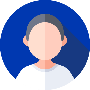 זוג מלגאים לכל קבוצת מטיילים, בהתאם למספר הקבוצות שרוצים ליזום: מומלץ שאחד מהמלגאים ידריך את הטיול (מחייב ידע וניסיון בתחום)השני אחראי על ההיבטים הלוגיסטיים והשתלבות בהדרכה במידת הצורך והאפשר. רקע וידע ייחודיים של המלגאים המעורבים: רקע בהדרכה וידיעת הארץ ( מדריכי טיולים/סיורים , בוגרי חוגי סיור , מדרכי סיור של קק"ל ועוד.) אהבה לארץ ואנשיה דינאמיות ונכונות להתנדבות בשעות וימים לא שגרתיים שותפים עיקריים ליישום התוכנית: 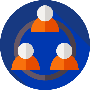 הפרויקט מופעל באופן בלעדי על ידי מרכז צעירים.מומלץ לשתף פעולה עם רשות הטבע והגנים, קק"ל, גופים ירוקים וסביבתיים. שיתוף הפעולה יכול לתמוך תקציבית בפרויקט וטוב מכך להקצות הדרכות מקצועיות לסיורים.  תקציב שנתי נדרש: 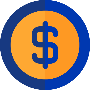 ההגעה לסיורים היא ברכבים פרטיים של המשפחות (אפשרי לעודד צעירים ומשפחות לנסוע יחדיו)במידה ואין עלויות של כניסה שימוש באטרקציות אז התקציב הנדרש הוא נמוך ומוקצה בעיקר 'כקופה קטנה' לכיבוד / ציוד וכו' התקציב הוא בעבור 5 טיולים בשנה (התמהיל התקציבי משתנה בהתאם)הסיורים הם בחינם למעט מקרים בהם יש צורך בכניסה לשמורות או לאטרקציות אז יש לגבות מחיר בהתאםתקציב 'קופה קטנה' – 1000 ₪ צעדים/שלבים עיקריים ליישום התוכנית: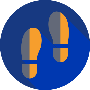 גיוס מדריך טיולים מקצועי מתנדב, אפשרי בשיתוף פעולה עם הגופים הסביבתיים, שינחה וידריך את הסטודנטים המיועדים להדריך את הטיולים.גיוס מלגאים בנית תכנית טיולים שנתית בהנחיית המדריך המתנדב ( אפשרי לבנות לכל קהל יעד טיול נפרד, או להתאים את המסלולים לקהלי היעד השונים)פרסום התוכנית והרשמה של משפחות (בהתאם לטיולים מומלץ לגבות דמי השתתפות סמליים או במידת הצורך לכיסוי הוצאות נלוות לטיול)תהליכי ניהול והפעלת המלגאים: 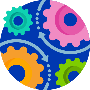 הכשרה למלגאים: המלגאים מלווים באופן אישי על ידי מדריך מתנדב, שמלווה זוג מלגאים. לפני כל טיול, יוצא המדריך עם המלגאים לסיור הכנה ומנחה אותם היכן לאתר חומרים רלוונטיים להכנת ההדרכה וההפעלות בטיול. ליווי המלגאים על ידי אחראי מלגאים רשותי:בתחום המנהלתי (רישום מלגאים , העברת מלגות ופיקוח על מילוי השעות)גיוס המדריך המתנדב, ליווי הסטודנטים בבניית תכנית הטיולים, שיווק וליווי שוטף. תהליכי ניהול שוטפים: הסטודנטים מתבקשים לדווח על כל טיול שהוציאו אל הפועל, בנוגע לאופי הטיול, הצלחות ואתגרים, כמו כן עליהם לדווח על שעות הפעילות לפי הנהלים של הרשות.סיום שנה: אופי הפעילות הקצר מייצר מערכת יחסים עם המלגאים שהיא מאוד דינאמית, אינה בעלת קשר קבוע והליווי והקשר הוא סביב היציאה למועדי הטיול השונים.מפתחות להצלחה ביישום התוכנית: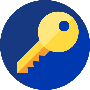 הדרכה מקצועית של מורה דרך מתנדב/תפרסום מקצועי שיביא משפחות לטייל על בסיס קבועחסמים/אתגרים ביישום המודל: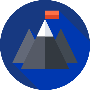 גיוס צעירים מכיוון ומדובר ביציאה לטבע ישנה אי וודאות טבעית התלויה במזג האוויר בתנאי השטח ועוד בלתמ"ים יש לבדוק את המשמעויות הנוגעות לכיסוי ביטוחי למטיילים לרבות שמירה על נהלי יציאה לטבע.פרטי איש קשר להעמקה ולמידה נוספת: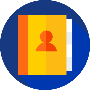 עידן שגיא – רכזת מעורבות חברתית גליל עליון 052-3578360Email-idans@galil-elion.org.il